Alle famiglieAi docenti Al personale ATAAi collaboratori esterni dell’IstitutoSito Web Si diffonde in allegato alla presente la nota MIUR dell’8 maggio 2020 n. 1125, che fa seguito alla comunicazione a firma congiunta del Ministro per l’innovazione tecnologica e la digitalizzazione e dell’Amministratore Unico della PagoPA S.p.A., in merito all’obbligatorietà di adesione alla Piattaforma PagoPA dal 30 giugno 2020, dal cui combinato si genera la realizzazione del sistema dei pagamenti elettronici “PagoPA” e l’esecuzione di compiti di interesse pubblico.Si comunica quindi che NON è più possibile effettuare i versamenti sul conto della scuola ma sarà necessario procedere con PagoPA. L’Istituto sta procedendo con gli adeguamenti.  Seguiranno specifiche istruzioni a riguardo.                                                                                                              	    Il Dirigente Scolastico                                                                                                                  Prof.ssa Carla Federica Gallotti**firma autografa sostituita a mezzo stampa ai sensi dell’art.3, c.2, del DL 39/93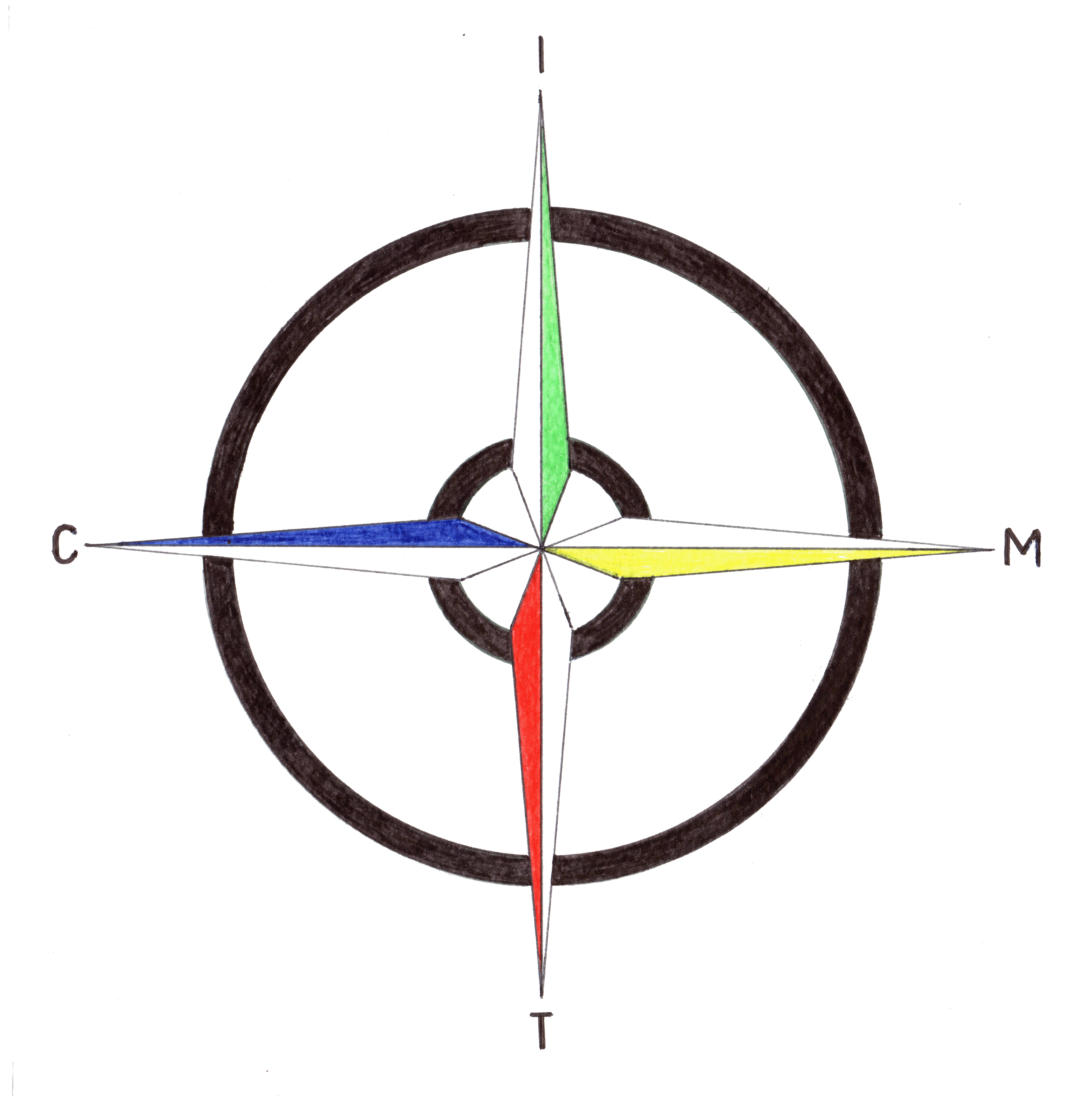 Istituto Comprensivo Statale“Madre Teresa di Calcutta”Via Mondolfo n. 7  - 20138 MILANOTel. 0288441493/4/7/8 - FAX 0288462025  - C.F. 80124350150   Cod Min. MIIC8AN00De-mail: miic8an00d@istruzione.it – sito: www.mtcalcutta.it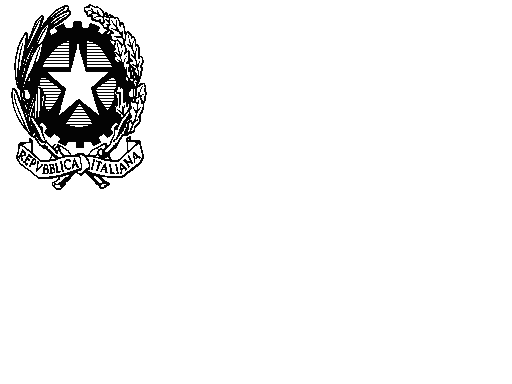 A.S.      2019/2020DATA: 13/8/2020CIRC.: n. 303OGGETTO: prime indicazioni PagoPAA.S.      2019/2020DATA: 13/8/2020CIRC.: n. 303OGGETTO: prime indicazioni PagoPAA.S.      2019/2020DATA: 13/8/2020CIRC.: n. 303OGGETTO: prime indicazioni PagoPA